6th Grade Mathematics Mid-Chapter 3 Test Review Homework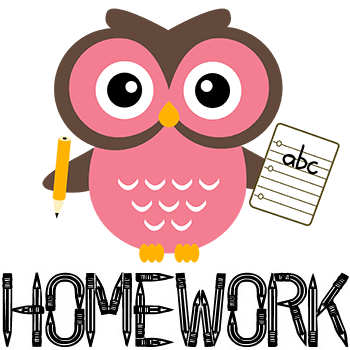 October 7th, 2020Step 1: Go to http://joinmyquiz.com.Step 2: Enter the game code for the assignment. Step 3: Enter your FIRST NAME ONLY!!!!Step 4: Complete the quiz.This quiz will be available to complete until 10:00 AM on October 8th, 2020. After that, it will be considered a zero in the gradebook that cannot be made up.You may attempt the quiz as many times as you would like until the quiz is no longer available. I will accept the highest grade.Here is the assignment code to be completed:43054512 -> Mid-Chapter 3 Test ReviewHave fun & good luck!! 